Carlos Mauricio Witt Vazquez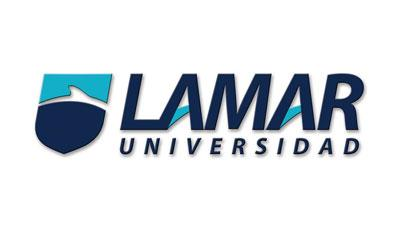 2-AQuimica 126 de abril del 2017Daniel Rojas Tapia Comentario del documentalLa tabla periodica es de gran ayuda para nosotros porque nos permite identificar elementos y sus caracteristicas con mucha facilidad. En la cual se clasifican, organizan y distribuyen los distintos elementos químicos, conforme a sus propiedades y características.
Primeramente se ordenaba la tabla conforme a la masa atómica y sus distintas propiedades químicas y agrupando los elementos en 3 grupos llamados triadas. Después en 1836 los elementos se agruparon mediante la ley de las octavas afirmando que las propiedades de los elementos se repetían cada 8 elementos. Luego en 1869 se agruparon los elementos por masa atómica, y finalmente en 1913 se organizaron según su número atómico, que es como la conocemos hoy en día. Al cabo del tiempo y gracias a la mejora de las técnicas de experimentación física y química, nos dimos cuenta de que la materia es en realidad más compleja de lo que parece. Los químicos del siglo XIX encontraron entonces la necesidad de ordenar los nuevos elementos descubiertos. La primera manera, la más natural, fue la de clasificarlos por masas atómicas, pero esta clasificación no reflejaba las diferencias y similitudes entre los elementos. Muchas más clasificaciones fueron adoptadas antes de llegar a la tabla periódica que es utilizada en nuestros días.La tabla periodica se fue conformando por muchos aportes de distitntos cientificos, actualmente existen 118 elementos en la tabla pero con el paso del tiempo se aumentan los elementos en la tabla periodica. 